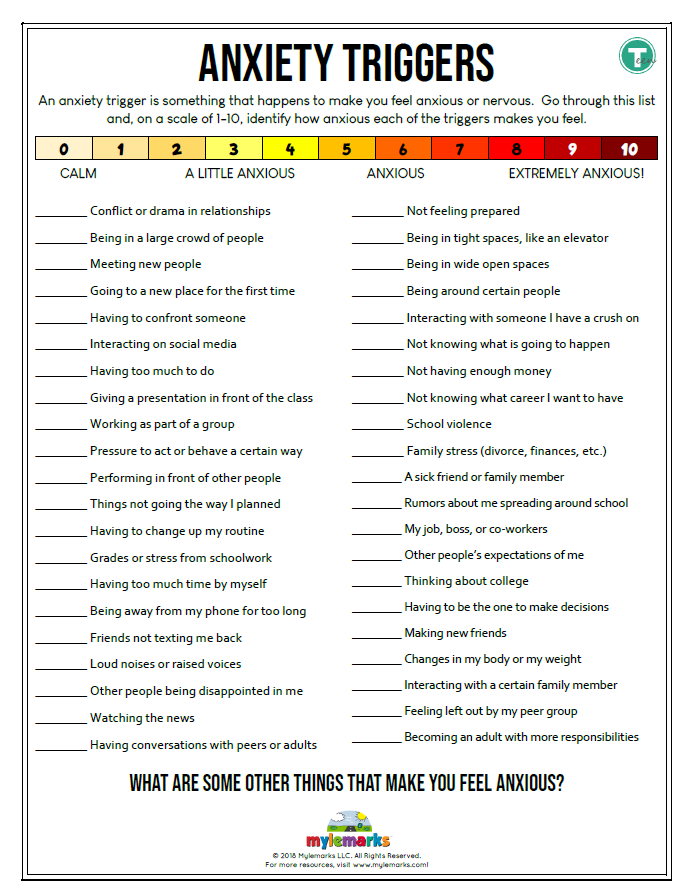 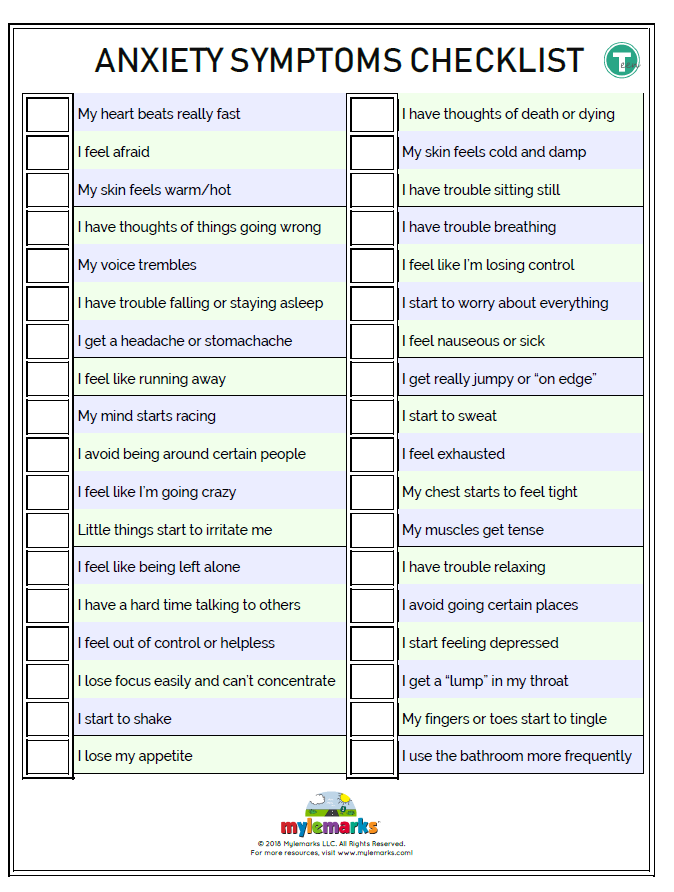 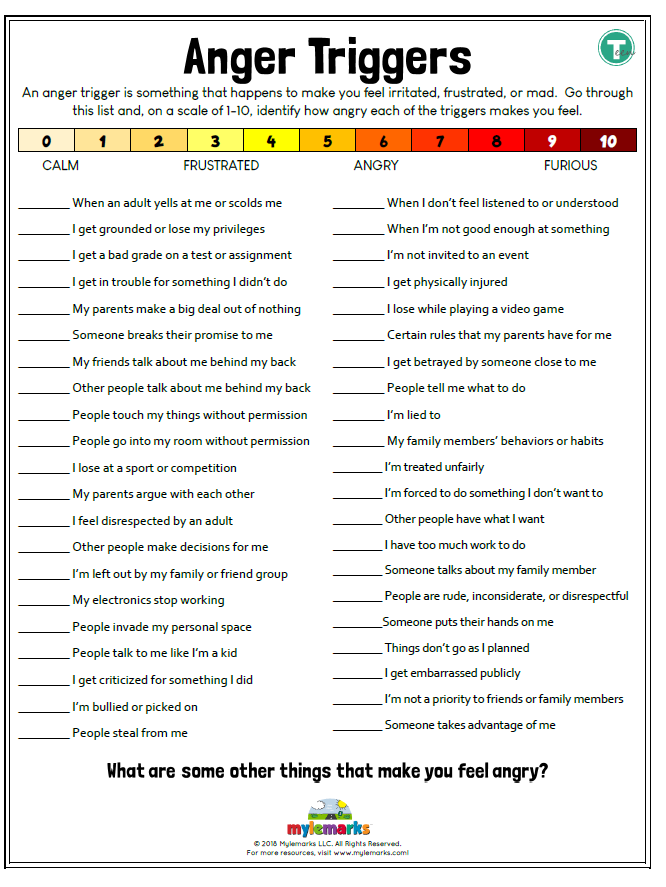 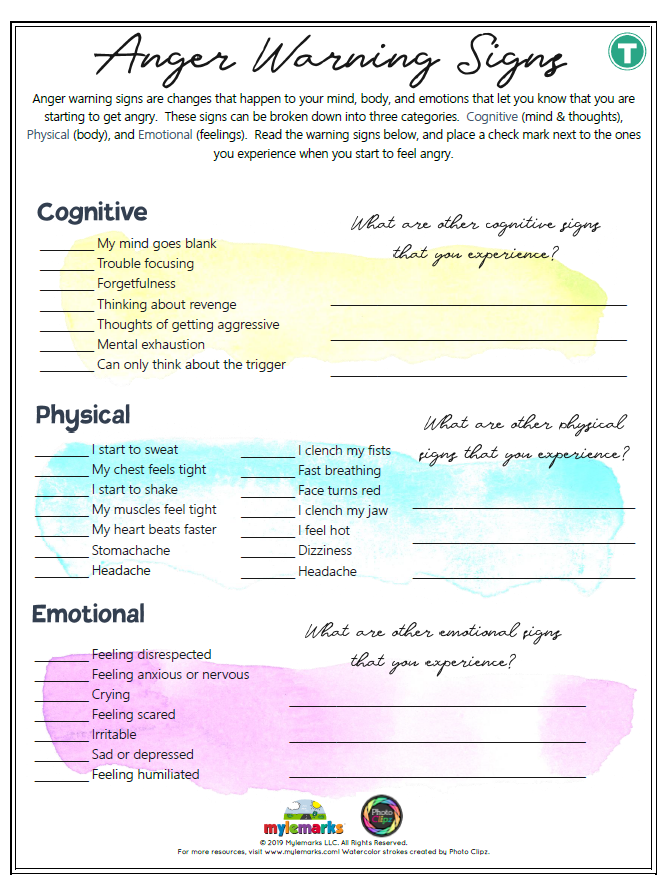 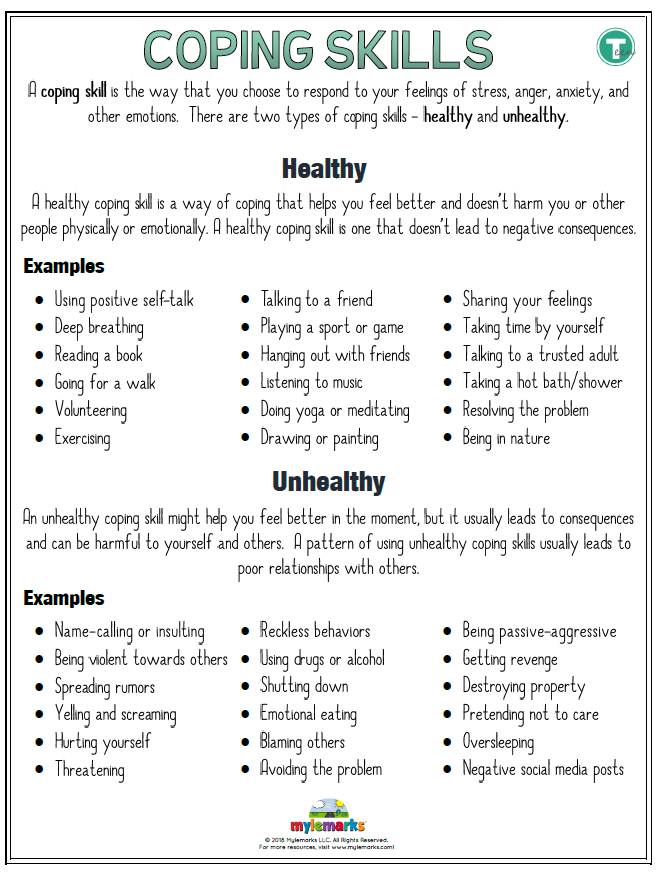 Elementary Version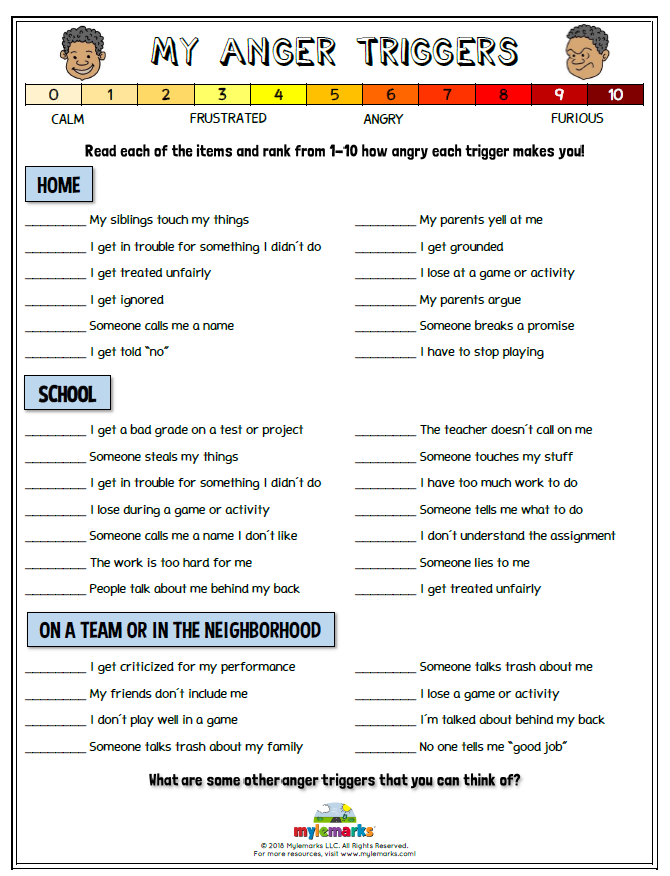 